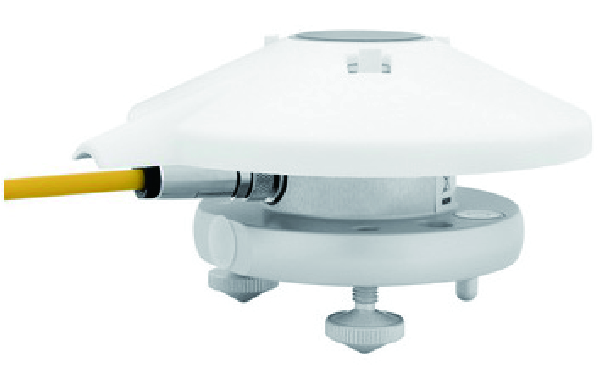 CGR3长波辐射表CGR3长波辐射表设计用于气象测量领域，测量下行大气长波辐射。CGR3的电压输出与远红外（FIR）中的净辐射成正比。通过计算可以得出下行大气长波辐射。鉴于此，CGR3内置有一个温度传感器，并使用一个特别设计的硅窗。内部的日盲滤光器能阻挡太阳辐射。CGR3数据表示整个半球范围内的辐射交换情况，这是因为参考CGR3仪器根据参考CG4仪器在户外180度视角范围内进行校准。CGR3多个方面的性能均优于CG3，在研发时以客户反馈信息和多年经验为基础。CGR3有一个新设计的遮阳板，将机体和连接器遮住，降低仪器温度并进一步提高测量的精准度。本款仪器的设计考虑到了采用现有的Kipp&Zonen安装板。仪器的底座上有安装孔、气泡水准仪和实现精准校平的校平脚。为方便安装、更换和重新校准，仪器还有一个防风雨连接器。标准的仪器交付套件中还一根10m屏蔽电缆，对应也带有一个防水的密封连接器。CGR3的温度依存性以及方向响应等特性均得到改进，因此成为针对气象和农业应用领域的理想选型。产品特点低成本长波辐射表准确常规测量防风雨电缆连接器仪器校平方法简便两个CGR3可组成一个净长波辐射表技术参数最大工作范围：0～60m/s光谱范围：4500to42000nm灵敏度：5to15µV/W/m²响应时间：<18s窗口加热偏移：<15W/m²零点偏移B：<4W/m²灵敏度的温度依存性（-10ºC~+40ºC）：<5%工作温度范围：-40to+80°C净辐照范围：-250to+250W/m²视角：150°非线性误差：<1%